      2024 SUPER PtHAWW SHOW SPONSORS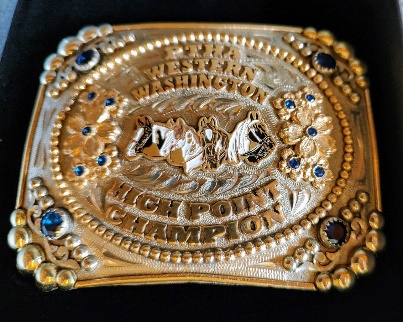 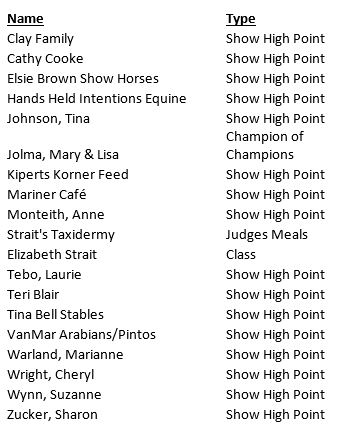 